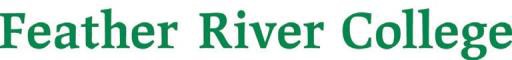 570 Golden Eagle Avenue, Quincy, California 95971 530-283-0202 • info@frc.edu • www.frc.edu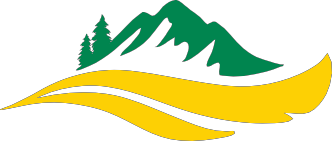 
Update to campus from President Trutna, March 15, 2020 
Effective immediately, FRC will implement the following steps:Due to weather concerns on Monday & Tuesday, March 16-17, all FRC offices will open at 10:00 am and close at 3:00 pmAll classes are immediately suspended for Monday & Tuesday, March 16-17 for faculty to make the final transition to online instructionFaculty should be available on campus from 10:00-3:00 on Monday & Tuesday to help students transition to online format and to receive training.  Faculty should be available in their office as much as possible on those daysEagles Perch will immediately close for serviceAll classes will resume with an online format beginning Wednesday, March 18th - Friday, March 20th.  No classes will be physically held on campus beginning Wednesday, March 18thSpring Break will still occur between March 23-27.  Classes will not be held during this week, FRC offices will remain open as scheduled.All instruction will be online during the week after spring break of March 30-April 3.  No classes will be held on-campus for this week.Dormitories will remain open for FRC students during and after spring break.  Students who are staying will need to limit their travel.  Any student leaving for spring break and returning will be screened before they can return.On-campus classes will be re-evaluated to determine if they can resume on-campus instruction after April 6th.To reiterate:Monday and Tuesday of this week – no classes will be held; offices only open 10:00 am -3:00 pm; faculty on campus to help students; LRC and support offices available to help studentsStarting Wednesday of this week – all classes will move to online format through at least April 3rd; offices, support programs, and LRC return to normal schedule to help studentsSpring Break – no classes; FRC offices openMarch 30-April 3rd – all classes will be online, no on-campus classes, FRC offices openAn update will be made on or before March 24th as to the status for the remainder of the semester for on-campus classes. The situation is continuously changing and check the FRC app and website for the most recent information.    Access to offices and the LRC may be limited to enforce social distancing.  FRC will also be implementing further sanitizing procedures immediately.  Thank you all for your help to prevent the spread of COVID-19.Kevin
Kevin Trutna, Ed.D.Superintendent/President